DOMANDA DI ISCRIZIONE AL RECUPERO DELLA VERIFICA FINALE DEL CORSO ASC Il/La sottoscritto/aRisultando iscritto al Corso ASC svolto dalla Scuola Regionale ___________ nell’anno _____, avendo parzialmente superato le verifiche finali secondo il seguente prospetto: Chiede di essere ammesso/a alle prove di verifica non ancora superate.A tal fine dichiara sotto la propria responsabilità di godere dei diritti civili, essere regolarmente iscritto/a al CAI per l’anno di effettuazione del corso, essere disponibile ad impegnarsi nel settore cicloescursionistico della propria Sezione e di autorizzare l’uso dei propri dati personali per le comunicazioni del CAI.Si allegano il certificato di iscrizione del socio per l’anno in corso e la documentazione comprovante l’avvenuto superamento delle prove sopraindicate.Data:		Firma____________________________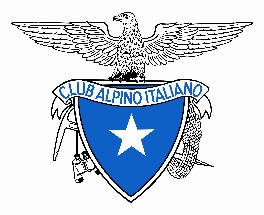 CLUB ALPINO ITALIANOCommissione Centrale EscursionismoSRE Escursionismo_________________________________________                                                        (Scrivere  o Convegno)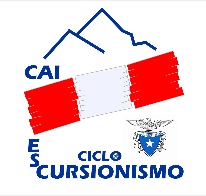 CognomeCognomeCognomeNomeNomeNomeNomeLuogo nascitaLuogo nascitaLuogo nascitaData nascita    Data nascita    Data nascita    Data nascita    Residente aResidente aResidente aResidente aResidente aResidente aCAP   IndirizzoIndirizzoIndirizzoIndirizzoIndirizzoIndirizzon.    Codice FiscaleRecapiti telefonici Recapiti telefonici Recapiti telefonici E-mailE-mailE-mailAppartenente alla Sezione CAI diAppartenente alla Sezione CAI diSottosezione diSottosezione diSottosezione diIscritto al CAI dal Iscritto al CAI dal Prova superataProva superataProva 1: test + prova scritta orientamento SINOProva 2: prova valutativa tecnicaSINOProva 3: colloquiSINOProva 4: prova valutativa pratica in ambienteSINOTimbro Sezione (o Sottosezione)Firma del Presidente/ Reggente_________________________